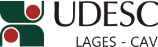 DESIGNA REPRESENTANTES DO CAV/UDESC JUNTO AO FCCIAT-SC.O Diretor Geral do Centro de Ciências Agroveterinárias, no uso de suas atribuições,RESOLVE:1 – Designar representantes do Centro de Ciências Agroveterinárias - CAV/UDESC junto ao Fórum Catarinense de Combate aos Impactos dos Agrotóxicos e Transgênicos – FCCIAT-SC, pelo período de 02 (dois) anos, a contar de 07/04/2015:Prof. Osmar Klauberg Filho – matícula nº 288893-9-02Prof. João Fert Neto – matrícula nº 238221-0-01 - SuplenteProf. João Fert NetoDiretor Geral do CAV/UDESCPORTARIA INTERNA DO CAV Nº 079/2015, de 29/04/2015